2024 Varsity Baseball Roster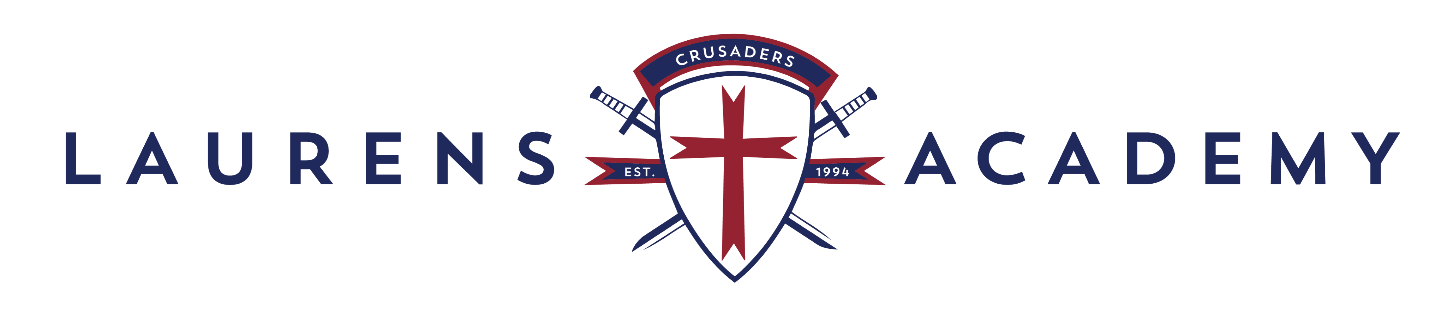 PlayerGradeElias Littleton7thCaleb Hardy9thElijah Hornberger9thEthan Collins9thEvan Asalone9thBraydon Burke10thNathan Bell10thJared Willard11thJay Riddle11thHack Hardy11thAnthony Candelas11thDylan Frey11thHector Rubio12th